             ПРОЕКТ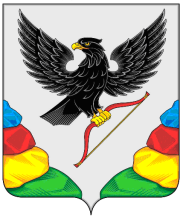 АДМИНИСТРАЦИЯ МУНИЦИПАЛЬНОГО РАЙОНА«НЕРЧИНСКИЙ РАЙОН»  ЗАБАЙКАЛЬСКОГО КРАЯПОСТАНОВЛЕНИЕ «____»_________ 2020 года                                                             №  г. Нерчинск Об утверждении положения о порядке ведении личных дел муниципальных служащих в администрации муниципального района «Нерчинский район»	В соответствии со статьей 30 Федерального закона от 02 марта 2007 года №25-ФЗ «О муниципальной службе в Российской Федерации», Указом Президента Российской Федерации от 30 мая 2005 года №609 «Об утверждении Положения о персональных данных государственного гражданского служащего Российской Федерации и ведении его личного дела, администрация муниципального района «Нерчинский район» ПОСТАНОВЛЯЕТ:          1.Утвердить Положение о порядке ведения личных дел муниципальных служащих администрации муниципального района «Нерчинский район» (прилагается).	2. Опубликовать данное постановление в газете «Нерчинская Звезда».	3. Настоящее постановление вступает в законную силу на следующий день после официального опубликования.Глава муниципального района«Нерчинский район»                                                                    М.С. СлесаренкоПРИЛОЖЕНИЕУТВЕРЖДЕНОпостановлением администрациимуниципального района«Нерчинский район»от «____»_____________2020 года №________Положение о порядке ведения личных дел муниципальных служащих в администрации муниципального района «Нерчинский район»1. Настоящим Положением в соответствии со статёй 30 Федерального закона от 2 марта 2007 года №25-ФЗ «О муниципальной службе в Российской Федерации» (далее – Федеральный закон №25-ФЗ) определяется порядок формирования и ведения личных дел муниципальных служащих администрации муниципального района «Нерчинский район».            2.  В личное дело муниципального служащего вносятся его персональные данные и иные сведения, связанные с поступлением на муниципальную службу, прохождением и увольнением с муниципальной службы и необходимые для обеспечения деятельности администрации муниципального района «Нерчинский район».	3. Личное дело муниципального служащего ведется специалистом отдела по правовым и кадровым вопросам администрации муниципального района «Нерчинский район», в чьи должностные обязанности входят вопросы кадрового делопроизводства.	4. Персональные данные, внесенные в личные дела муниципальных служащих, иные сведения, содержащиеся в личных делах муниципальных служащих, относятся к сведениям конфиденциального характера (за исключением сведений, которые в установленных федеральными законами случаях могут быть опубликованы в средствах массовой информации), а в случаях, установленных федеральными законами и иными нормативными правовыми актами Российской Федерации, - к сведениям, составляющим государственную тайну.	К личному делу муниципального служащего приобщаются:	1)  письменное заявление с просьбой о поступлении на муниципальную службу и замещении должности муниципальной службы;	2) собственноручно заполненная и подписанная гражданином Российской Федерации анкета установленной формы с приложением фотографии;	3) документы о прохождении конкурса на замещение вакантной должности муниципальной службы (если гражданин назначен на должность по результатам конкурса);	4) копия паспорта и копии свидетельств и государственной регистрации актов гражданского состояния;5) копия трудовой книжки или документа, подтверждающего прохождение военной или иной службы;	6) копии документов об образовании и о квалификации, документов, подтверждающих повышение и ли присвоение квалификации по результатам дополнительного профессионального образования, документов о присвоении учёной степени, учёного звания (если таковые имеются).	7) копии решений о награждении государственными наградами Российской Федерации и Забайкальского края, Почётной грамотой, Благодарственным письмом, об объявлении благодарности, присвоении почётных званий, присуждении государственных премий, при их наличии;	8) копия распоряжения о назначении на должность муниципальной службы;	9) экземпляр трудового договора, а также экземпляры письменных дополнительных соглашений, которыми оформляются изменения и дополнения, внесенные в трудовой договор;	10) копии распоряжений о переводе муниципального служащего на иную должность муниципальной службы, о временном замещении им иной должности муниципальной службы;	11) копии документов воинского учёта (для военнообязанных и лиц, подлежащих призыву на военную службу);	12) копия распоряжения об освобождении муниципального служащего от замещаемой должности муниципальной службы, о прекращении трудового договора;	13) аттестационный лист муниципального служащего, прошедшего аттестацию, и отзыв об исполнении им должностных обязанностей за аттестационный период:	14) экзаменационный лист муниципального служащего и отзыв об уровне его знаний, навыков и умений (профессиональном уровне) и о возможности присвоения ему классного чина;	15) копии распоряжений о присвоении муниципальному служащему классного чина;	16) копии документов о включении муниципального служащего в кадровый резерв, а так же об исключении его из кадрового резерва;	17) копии решений о поощрении муниципального служащего, а так же распоряжений о наложении на него дисциплинарного взыскания до его снятия или отмены;	18) копии документов о начале служебной проверки, её результатах, об отстранении муниципального служащего от замещаемой должности муниципальной службы;	19) документы, связанные с оформлением допуска к сведениям, составляющим государственную или иную охраняемую законом тайну, если исполнение обязанностей по замещаемой должности муниципальной службы связано с использованием таких сведений;	20) сведения о доходах, расходах, об имуществе и обязательствах имущественного характера муниципального служащего, супруги (супруга) и несовершеннолетних детей, представляемые в соответствии со ст. 15 Федерального закона №25-ФЗ;	21) сведения о размещении информации в информационно-телекоммуникационной сети «Интернет», представляемые в соответствии со статьёй 15.1 Федерального закона №25-ФЗ;	22) копия страхового свидетельства обязательного пенсионного страхования;	23) копия свидетельства о постановке на учёт в налоговом органе физического лица по месту жительства на территории Российской Федерации;	24) копия страхового медицинского полиса обязательного медицинского страхования граждан;	25) медицинское заключение установленной формы об отсутствии у гражданина заболевания, препятствующего поступлению на муниципальную службу или её прохождению;	26) справка о результатах проверки достоверности и полноты представленных муниципальным служащим сведений о доходах, расходах, об имуществе и обязательствах имущественного характера, а так же сведений о соблюдении муниципальным служащим ограничений, установленных федеральными законами.	6. В личное дело муниципального служащего вносятся также письменные замечания муниципального служащего, если такие замечания поданы им после ознакомления с документами своего личного дела.	К личному делу муниципального служащего приобщаются иные документы, предусмотренные федеральными законами и иными нормативными правовыми актами.	7. К личному делу не приобщаются:	1) документы, содержание которых носит временный характер (распоряжения о предоставлении отпусков,  о направлении в командировку и т.п.);	2) документы, не имеющие необходимых реквизитов (дат, номеров, подписей и т.п.), и документы, содержащие не заверенные в установленном порядке исправления;	3) факсограммы.	8. Документы в личном деле располагаются в хронологическом порядке в зависимости от времени их поступления. Документы, приобщенные к личному делу муниципального служащего, брошюруются, страницы нумеруются, составляется опись.	Личному делу присваивается порядковый номер, под которым оно регистрируется в журнале учёта личных дел, предусматривающем следующие графы: порядковый номер дела, фамилия, имя, отчество муниципального служащего, дата постановки дела на учёт, дата снятия с учёта с указанием места, куда передано личное дело, роспись лица, получившего личное дело, или исходящий номер сопроводительного письма.	9.  Документы, приобщенные к личному делу, вносятся в опись. Каждый документ записывается отдельно с указанием наименования, количества листов и даты приобщения к материалам личного дела. При передаче личного дела по новому месту государственной или муниципальной службы опись документов, находящихся в личном деле, заверяется специалистов, в чьи обязанности входят вопросы кадрового делопроизводства.	10. При извлечении каких-либо документов из личного дела муниципального служащего по указанию руководителя специалист, в чьи обязанности входят вопросы кадрового делопроизводства, делает соответствующую запись во внутренней описи.	11. Личные дела могут выдаваться во временное пользование следующим должностным лицам:	1) представителю нанимателя (работодателю);	2) руководителю структурного подразделения, в котором замещает должность муниципальный служащий;	3) руководителю, возглавляющему структурное подразделение кадровой службы.	12. При работе с личными делами, выданными во временное пользование, запрещается производить какие-либо исправления в ранее сделанных записях, вносить новые записи, извлекать из личного дела, имеющиеся там документы или помещать в него новые документы и разглашать содержащиеся в деле конфиденциальные сведения.	13. Личные дела не выдаются на руки муниципальным служащим, на которых они заведены.	14. В обязанности специалиста, осуществляющего ведение личных дел муниципальных служащих, входит:	1) приобщение к личным делам муниципальных служащих документов, указанных в пунктах 5 и 6 настоящего Положения;	2) обеспечение защиты учётных данных муниципальных служащих, хранящихся на электронных носителях от несанкционированного доступа и копирования;	3) обеспечение сохранности личных дел муниципальных служащих;	4) обеспечение конфиденциальности сведений, содержащихся в личных делах муниципальных  служащих, в соответствии с Федеральным законом №25-ФЗ, другими федеральными законами, иными нормативными правовыми актами, а так же в соответствии с настоящим Положением;	5) предоставление сведений о доходах, расходах, об имуществе и обязательствах имущественного характера муниципальных служащих для опубликования средствам массовой информации по их обращениям;	6) информирование муниципальных служащих об обращении средств массовой информации о предоставлении ему сведений о доходах, расходах, об имуществе и обязательствах имущественного характера муниципальных служащих;	7) ознакомление муниципального служащего с документами своего личного дела не реже одного раза в год, а также по просьбе муниципального служащего и во всех иных случаях, предусмотренных законодательством о муниципальной службе.	15. Муниципальный служащий, в чьи должностные обязанности входят вопросы кадрового делопроизводства, привлекается к дисциплинарной  и иной ответственности в соответствии с законодательством Российской Федерации за разглашение конфиденциальных сведений, содержащихся в личных делах муниципальных служащих, а также за иные нарушения порядка ведения личных дел муниципальных служащих, установленного настоящим  Положением.	16. При назначении муниципального служащего на другую должность государственной или муниципальной службы, в том числе на должность федеральной государственной службы личное дело передаётся по новому месту назначения на основании официального запроса соответствующего руководителя с отметкой в журнале регистрации личных дел.	17.Личные дела муниципальных служащих, уволенных с муниципальной службы, хранятся  в соответствующем органе местного самоуправления по последнему месту муниципальной службы в течение 10 лет со дня увольнения с муниципальной службы, после чего передаются в муниципальный архив.	Если гражданин, личное дело которого хранится в администрации муниципального района «Нерчинский район», поступит на муниципальную службу вновь, его личное дело подлежит передаче в орган местного самоуправления по месту замещения должности муниципальной службы.Личные дела муниципальных служащих, содержащие сведения, составляющие государственную тайну, хранятся в соответствии с законодательством Российской Федерации о государственной тайне.18. Для хранения личных дел используется сейф или металлический шкаф.19. Личные дела систематизируются и хранятся по порядку номеров личных дела, либо в алфавитном порядке, либо по наименованиям структурных подразделений в соответствии со штатным расписанием.20. Ежегодно начальником отдела по правовым и кадровым вопросам проводится проверка наличия и состояния личных дел.21. При выявлении недостатков в оформлении и ведении личных дел составляется соответствующий акт. Результаты проверки в обязательном порядке доводятся до Главы муниципального района «Нерчинский район».___________________________________________